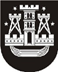 KLAIPĖDOS MIESTO SAVIVALDYBĖS TARYBASPRENDIMASDĖL pritarimo projektO „Elektromobilių įkrovimo stotelių įrengimas Klaipėdos mieste“ įgyvendinimui2018 m. birželio 28 d. Nr. T2-121KlaipėdaVadovaudamasi Lietuvos Respublikos vietos savivaldos įstatymo 16 straipsnio 4 dalimi, Lietuvos Respublikos susisiekimo ministro 2016 m. lapkričio 22 d. įsakymu Nr. 3-399(1.5 E) „Dėl 2014–2020 metų Europos Sąjungos fondų investicijų veiksmų programos 4 prioriteto „Energijos efektyvumo ir atsinaujinančių išteklių energijos gamybos ir naudojimo skatinimas“ 04.5.1-TID-V-515 priemonės „Elektromobilių įkrovimo prieigų tinklo kūrimas“ projektų finansavimo sąlygų aprašo patvirtinimo“ ir Lietuvos Respublikos susisiekimo ministro 2017 m. vasario 22 d. įsakymu Nr. 3-74 „Dėl 2014–2020 metų Europos Sąjungos fondų investicinių veiksmų programos įgyvendinimo priemonės 04.5.1-TID-V-515 „Elektromobilių įkrovimo prieigų tinklo kūrimas“ iš Europos Sąjungos struktūrinių fondų lėšų siūlomų bendrai finansuoti valstybės projektų sąrašo Nr. 1 patvirtinimo“, Klaipėdos miesto savivaldybės taryba nusprendžia:1. Pritarti projekto „Elektromobilių įkrovimo stotelių įrengimas Klaipėdos mieste“ (toliau – Projektas) įgyvendinimui, teikiant paraišką Europos Sąjungos struktūrinių fondų finansinei paramai gauti.2. Užtikrinti Projekto bendrąjį finansavimą Klaipėdos miesto savivaldybės biudžeto lėšomis – ne mažiau kaip 15 proc. tinkamų Projekto išlaidų bei netinkamų, tačiau šiam Projektui įgyvendinti būtinų išlaidų padengimą, ir tinkamų išlaidų dalį, kurios nepadengia Projektui skiriamas finansavimas.3. Užtikrinti Projekto tęstinumą 5 metus po Projekto finansavimo pabaigos, įskaitant viešai prieinamos, nemokamos elektromobilių įkrovimo paslaugos teikimą. Šis sprendimas gali būti skundžiamas Lietuvos administracinių ginčų komisijos Klaipėdos apygardos skyriui arba Regionų apygardos administracinio teismo Klaipėdos rūmams per vieną mėnesį nuo šio sprendimo paskelbimo dienos.Savivaldybės merasVytautas Grubliauskas